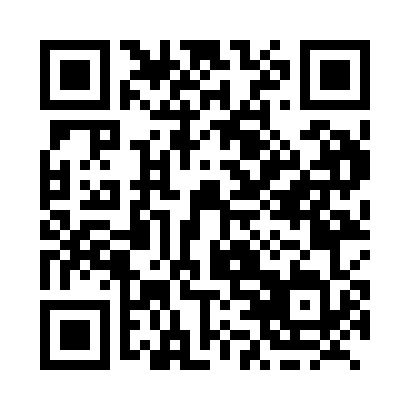 Prayer times for Centretown, Ontario, CanadaWed 1 May 2024 - Fri 31 May 2024High Latitude Method: Angle Based RulePrayer Calculation Method: Islamic Society of North AmericaAsar Calculation Method: HanafiPrayer times provided by https://www.salahtimes.comDateDayFajrSunriseDhuhrAsrMaghribIsha1Wed4:155:501:006:018:109:462Thu4:135:491:006:018:119:483Fri4:115:471:006:028:139:494Sat4:095:461:006:038:149:515Sun4:075:4412:596:048:159:536Mon4:055:4312:596:048:169:557Tue4:035:4212:596:058:189:578Wed4:015:4012:596:068:199:599Thu3:595:3912:596:078:2010:0010Fri3:575:3812:596:078:2110:0211Sat3:555:3712:596:088:2210:0412Sun3:545:3512:596:098:2410:0613Mon3:525:3412:596:098:2510:0714Tue3:505:3312:596:108:2610:0915Wed3:485:3212:596:118:2710:1116Thu3:475:3112:596:118:2810:1317Fri3:455:3012:596:128:2910:1518Sat3:435:2912:596:138:3110:1619Sun3:425:2812:596:138:3210:1820Mon3:405:2712:596:148:3310:2021Tue3:385:2612:596:158:3410:2122Wed3:375:251:006:158:3510:2323Thu3:355:241:006:168:3610:2524Fri3:345:231:006:178:3710:2625Sat3:335:221:006:178:3810:2826Sun3:315:211:006:188:3910:2927Mon3:305:211:006:188:4010:3128Tue3:295:201:006:198:4110:3329Wed3:275:191:006:208:4210:3430Thu3:265:191:006:208:4310:3531Fri3:255:181:016:218:4410:37